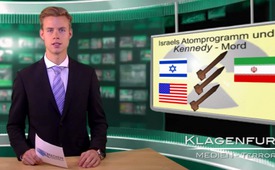 Israels Atomprogramm und Kennedy – Mord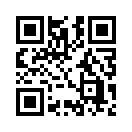 Der Drang atomarer Aufrüstung Israels begann schon in den 1960er. Doch musste die damals
massive Gegenstimme des amerikanischen Präsidenten John F. Kennedy aus dem Weg
geräumt werden. Heute kämpfen Atomgroßmächte USA und Israel gegen die Aufrüstung des Irans an.Der Drang atomarer Aufrüstung Israels begann
schon in den 1960er. Doch musste die damals
massive Gegenstimme des amerikanischen
Präsidenten John F. Kennedy aus dem Weg
geräumt werden. Heute kämpfen Atomgroßmächte
USA und Israel gegen die Aufrüstung des Irans an.

Guten Abend auf Kla.Tv.

Die gegenwärtige Kriegstreiberei vonseiten
Israels und der USA gegen den Iran wecken
Erinnerungen an die vormaligen
Versuche Israels, sich atomar aufzurüsten.
Die ausschlaggebenden Wiederstände von
John F. Kennedy werden als einer der
Hauptgründe seiner Ermordung angesehen,
der bereits 1961 die vollständige nukleare
Abrüstung gefordert hatte. Zu jener Zeit
schrieb die israelische Qualitätszeitung
Ha´aretz zum Buch 'Israel and the Bomb'
vom Javaner Chohen:

"Durch die Ermordung John F. Kennedys wurde der massive Druck beendet,
den die US Regierung auf Israel ausgeübt hat." Der Autor ist überzeugt,
dass Israel keine nukleare Option hätte, wenn Kennedy am Leben geblieben wäre.


Werte Zuseherinnen und Zuseher.

Haben wir nicht handfeste Motive für
den Attentat auf John F. Kennedy?
Und ist es nicht verblüffend, dass
Tausende Iranis sterben müssen,
lediglich aufgrund der Mitaufrüstung
nach Vorbild der anderen atomaren
Großmächte?

Einmal mehr lohnt sich der Blick hinter
die Kulissen, um die aktuelle Weltsituation
einordnen zu können.
Auf Wiedersehen.von mb.Quellen:www.zeitenschrift.com/magazin/50-kennedy.ihtmlDas könnte Sie auch interessieren:---Kla.TV – Die anderen Nachrichten ... frei – unabhängig – unzensiert ...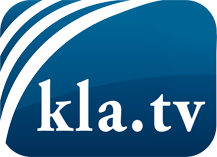 was die Medien nicht verschweigen sollten ...wenig Gehörtes vom Volk, für das Volk ...tägliche News ab 19:45 Uhr auf www.kla.tvDranbleiben lohnt sich!Kostenloses Abonnement mit wöchentlichen News per E-Mail erhalten Sie unter: www.kla.tv/aboSicherheitshinweis:Gegenstimmen werden leider immer weiter zensiert und unterdrückt. Solange wir nicht gemäß den Interessen und Ideologien der Systempresse berichten, müssen wir jederzeit damit rechnen, dass Vorwände gesucht werden, um Kla.TV zu sperren oder zu schaden.Vernetzen Sie sich darum heute noch internetunabhängig!
Klicken Sie hier: www.kla.tv/vernetzungLizenz:    Creative Commons-Lizenz mit Namensnennung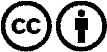 Verbreitung und Wiederaufbereitung ist mit Namensnennung erwünscht! Das Material darf jedoch nicht aus dem Kontext gerissen präsentiert werden. Mit öffentlichen Geldern (GEZ, Serafe, GIS, ...) finanzierte Institutionen ist die Verwendung ohne Rückfrage untersagt. Verstöße können strafrechtlich verfolgt werden.